PROJECT WORKSSOCIAL STUDIES6th Class To 9th ClassAP STATE SYLLABUSPREPARED BY 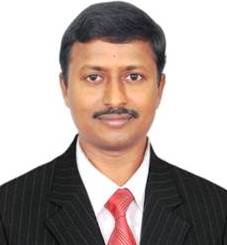 K. Suresh, M.A., B.Ed., D.C.P., D.J., TEXT BOOK WRITER, MANA T.V. LIVE PRESENTER, RADIO LESSONS SCRIPT WRITER, STATE RESOURCE PERSON.ZP HIGH SCHOOL (BOYS), SRIKALAHASTI – 517644CHITTOOR DISTRICT, AP., WEBSITE: gurudeva.com – newMAIL: kunaatisuresh@gmail.comPH: 9441775926. VII  Class Social Studies Project WorksREADING AND MAKING MAPSAlbum			: Collect different kinds of ‘Maps’ and prepare an album. Discuss in your classroom.Work experience		: Find out the distance from your Mandal H.Q. to your district Head Quarter by converting   ‘MAP’ into actual distance.Sketch			: Sketch your house and convert it into a  ‘MAP’.Creativity			: Prepare the need of ‘SYMBOLS’ while preparing ‘MAPS’Creativity			: Prepare different symbols which are using in your daily life.Map drawing		: DRAW a ‘MAP’ of the class-room and school which shows play ground, Kitchen,    bathroom, school garden etc.,Chart 			: Prepare a chart which shows cordinal points.Information Collection	: Collect the information about Key Words and draw the pictures.GLOBE –A  Model of the EarthMap drawing		: Draw imaginary lines on the map and explain about latitudes and longitudes.Information Collection	: Collect the information about ‘EXPLORERS” (PHOTOGRAPES ALSO).Model making		: DRAW: Draw the  latitudes and longitudes on the surface of a ‘BALL’.Work experience		: Conduct a model activity with students for rotation and revolution of the earth.Model making		: Prepare a model globe by using clay, cotton, sticks, etc., mark Oceans and continents   with different colors.Creativity			: Prepare a song on Continents and oceans.Work experience		: Bring a globe to your classroom and identify the Oceans and Continents, listout them and    write.Album			: Prepare an album which contains the pictures of Globe, Latitudes, longitudes, Grid,   Oceans, Continents etc.,Information Collection	: Collect the information about Key Words and draw the pictures.Group Discussion		: Conduct a group discussion on earth rotation and revolution, timings, day and night.3) FROM GATHERING FOOD TO GROWING FOOD – The Earliest PeopleGroup Discussion	: Conduct a Group Discussion on “The changes in the lives of early people after the   discovering of fire.”Information Collection	: Prepare a list of domesticated animals and agricultural products of the earliest people.Group discussion	: The style of the ‘HUNTER-GATHERERS’ in A.P.Field work		: FIND-OUT if there are any ROCK-painting sites near your place and visit them with   your-class-write a ‘REPORT’ on it and exhibit in your class.Information Collection	: Collection of Information  display and describes about “From gathering Food to growing   food: - The earliest people.Group Discussion	: Conduct a Group Discussion on ‘Drawing’recognition And Reading Of Map’.Album			: Collect of photos of various caves in the world. Make an album. Information Collection	: Collect the information about Key Words and draw the pictures.4) LAND FORMS OF ANDHRA PRADESH PART A & BGroup Discussion		: 1).Discussion among pupils about drawing Quiz			: Form two teams and let each team formulate twenty simple questions on the Information given in the chapter. Exchange the questions and Answer them to be corrected by the     team, which set the questions.Information Collection	: Collect-Data about the different types of crops grown in PENAMAKURU.Group Discussion		: Hold a discussion on the living conditions of people in each land form and make a note,   display in the class.Information Collection	: List out the changes are taking place in ‘PENAMAKURU” Village.Map drawing		: Draw Andhra Pradesh physical map, which shows Plains, Plateaus, Mountains, rivers    and Ocean with colors.Map drawing		: Draw India physical map, which shows Plains, Plateaus, Mountains, rivers and Ocean   with colors.Information Collection	: Collect the information about “Prakasam Barrage”. And prepare an album with   information.Map drawing		: Draw your village/ town map (like page no. 34). Locate canals, houses, tank, agricultural   fields, roads, etc.,Information Collection	: Collect the information about Floods and cyclones in India.Information Collection	: Collect the information about Key Words and draw the pictures.5. SALAKAM CHERUVU A VOLLAGE ON THE PLATEAUInformation collection	: Mention the Important food and Commercial Crops of SalakamCheruvu.Field Trip 			: Visit a nearby tank and Find-Out-if it is used for irrigation and what crops are grown 				   under themInformation collection	: Collection of Information about SALAKAM CHERUVU.Group-Discussion		: Discuss how to use and protect ‘TANKS’ AND ‘KUNTAS”.Group-Discussion		: Construction of Houses in SALAKAM CHERUVU.Seminar 			: Conduct a seminar on economic activities in Salakam Cheruvu.Album			: collect the pictures of plateaus. Comment on plateaus.Comparing			: Compare your village with Salakam Cheruvu in a tabular form. Information Collection	: Collect the information about Key Words and draw the pictures.6. KUNAVARAM A TRIBAL VILLAGE IN THE HILLSInformation Collection	: FIND-Out more about the “POLAVARAM PROJECT” and also how it will benefit and 				  how it will submerge villages. (Group discussion)Make A Report		: It is important to preserve the lifestyle of The ‘TRIBALS’.Information Collection	: Collect any edible thing from the Forest, if so shown your experience with your 				  classmates.Information Collection	: LIST-OUT-various means of living of these KONDA REDDY’s.Debate			: Cultural activities of the “TRIBAL PEOPLE’.Seminar 			: Conduct a seminar on the living conditions of Tribal people and people on the plains.Map drawing		: Draw your district outline map.Field trip			: Visit a Tribal colony nearby your location. And take an interview of a Tribal person.Song			: Collect / prepare a song on tribal lifestyle.Album			: Prepare an album which shows the lifestyle of the Tribal population. Information Collection	: Collect the information about Key Words and draw the pictures.7. AGRICULTURE IN OUR TIMESGroup – Discussion	: 1). If there are any contact farmers in your Area-discuss their experiences.Debate			: ”Small farmers can not borrow money easily from the  BANKS”.Make A Report		: ‘The changes you have observed in the Agriculture of ANDHRA PRADESH”.Information Collection	: Collect ‘NEWS’ items on problems faced by small and marginal farmers.Debate-Topic		: ”FARMER IS A BACK-BONE OF COUNTRY” mention your opinion on this    statement.Interview 			: Hold an interview with two people such as small farmers and agriculture labour with   regard to farming make a report, display in the classroom.Field trip			: Visit any agricultural field and take an interview of a farmer. Collect the information    about the crops of the farmer. Prepare a report. Present in your classroom.Model			: Develop a school garden, in that garden vegetables, leafy vegetables, etc., have to grow. Information Collection	: Collect the information about Key Words and draw the pictures.8. TRADE IN AGRICULTURAL PRODUCEField trip			: Go to a near by RYTHU BAZAR and collect the Information of different farmers get 				  just prices for their produce and disadvantages of these measures. After observing what 				  happening there and how traders bid prices for paddy and other products.Data-Collection		: Collect the details of PADDY/ wheat/ any crop. Who purchase them? How prices are 				  fixed?SKIT 			: Write script for a small SKIT to explain the small farmers of Andhra Pradesh.Discuss 			: “Government can help vendors”.Debate			: “Farmers stand to benefit from “SELF-HELP”- Groups”. “Self-help groups Vs Money 				   lenders.”Information Collection	: Collect the information about Key Words and draw the pictures.Interview			: Inerview a vegetable street vendor about her/his life style, children education and  				  economic status. Prepare a report with ‘pie chart’ and map like Case study of Gowri.Field Trip			: Visit a Santha near by your village / town and collect information about marketing 					  system.9. “COMMUNITY DECISION MAKING IN A TRIBE”Information Collection	: About the relationship between FURERHAIMENDORE and the TRIBAL SOCIETIES.Group Discussion		:  Discuss about the functioning of any “COMMUNITY PANCHAYET” in your area.Information Collection	: What will happen if the members were not equal or if people from different communities   lived together.Information Collection	: Collect the several photos of tribal life styles and hold a discussion and make a report,   present in the classroom. Information Collection	: Collect the information about Key Words and draw the pictures.SKIT 			: Write a SKIT on ‘PATLA” and ‘GOND PANCHAYAT”.Information Collection	: Collect information about Hymondorf.10. EMERGENCE OF KINGDOMS AND REPUBLICSInformation Collection	: Prepare a list of books which are source to the  History of 16 – MAHAJANAPADAS.Information Collection	: Prepare a list of the modern places corresponding to Mahajanapadas.Information Collection	:.Prepare a STORY of a Village/CITY which was affected by War.SKIT 			: Conduct a role play of a king of  “ANGA”/ “MALLA”/ “GANA”.Group Discussion		:  Hold a group discussion over “ Only Magadha could won many wars and establised rule 					   other empires.”Album			: Collect the historical photos Mahajanapadas make an album.Information Collection	: Collect the information about Key Words and draw the pictures.Map drawing		: Prepare a chart of mahajanapadas.11. FIRST EMPIRESDebate			: War Vs Pease / Kalinga war Vs Buddhism.Information Collection	: Collect the details about MAURYEN EMPIRE.Information Collection	: Collect more “INSCRIPTIONS” of ASHOKA – and display them in a local public place.Group Discussion		: Hold a discussions on why did Ashoka turned to Buddhism.Role Play			: Perform a roleplay on the ruling of Ashoka. Information Collection	: Collect the information about Key Words and draw the pictures.Map drawing		: Prepare of kingdom of Mouryas and Ashoka’s..Book Review		: Read the Book “Koutilya’s Arthasastram” and write review on the book.Album			: Prepare an album about inscriptions.Coins Collection		: Collect coins and currency and conduct a show with them.12. DEMOCRATIC GOVERNMENTInformation Collection	: LIST-OUT a few activities of the government that you have come a cross.Prepare A Report		: Find-out your parents about the problems they see in the ‘ELECTORAL SYSTEM’ and   prepare a ‘REPORT” for your class.Group Discussion		: Discuss in your class what kind of solutions can be found for these problems.Information Collection	: Collect the pictures of your local M.P. M.L.A and C.M & C.M. from News Papers.Debate			: Monarchism Vs Democracy.Comparision		: Compare tribal Democracy with monarchy.Draw the outline map 	: Draw the outline map of India, observing the map given in  page No.110.Mock elections 		: Conduct Mock elections for your class to elect a leader.Make a report 		: Make a report over the process and display in the class.Information Collection	: Collect the information about Key Words and draw the pictures.Field trip			: visit a post office near by your location and interview the Poas master to collect the work   procedure of the post office.Album			: Prepare an album about latest / Present Who is who with pictures from Newspapers.Map drawing		: Draw a map of India with 29 states and 7 union terretorries with capitals.Map drawing		: Draw a map of Andhra Pradesh with districts and head quarters.13. VILLAGE PANCHAYATSInterview			: Invite the President of your village and take and interview him/her about Panchayat   System’.Interview			: Inter Act with your ward –member/Sarpanch to understand their wak. Prepare a   Poster on some Important Works of the Panchayat and display it the School.Information Collection	: Identify  the Public amenities available in your village.Information Collection	: Collect and tabulate the particulars of ‘Ward Members’, ‘Dy.Sarpanch’,   Sarpanch And Village Secretary of your ‘Gram-Panchayat’.Slogans 			: Prepare some ‘Slogans’ asking people to participate in the gramasabha.Field trip			: Go to your ‘Panchayat’ and findout when the last meeting took place and what was   discussed in it. – make a report.Mock Gram-Sabha	: Condut a “Mock Gram-Sabha’ meeting.Information Collection	: Collect the information with regard to amenities provided in the village by the   panchayats and hold a discussion make a report. Information Collection	:  Collect the information about Key Words and draw the pictures.Draw			: Draw a map of your village.14. LOCAL SELF GOVERNMENT IN URBAN AREASField trip			: Visit any amenity provided by the nearby municipality like Bus-Stand, Hospiotal School   – Market Public – Toilets etc., and prepare a Report.Poster 			: Prepare a Poster On Them.Information Collection	: Interview : Interview two  municipal workers and prepare a ‘Poster’ on their daily   schedule and the problems they face.Information Collection	: Collect one week news ‘Clippings” from news papers on the working of municipalities   and prepare a summary of the ‘Reports’.Group-Discussion		: Some people think that the job of the municipality is to provide public amenities, while others think that the municipality should also provide dignified working conditions for     those who-work for it. Interview			: Invite a  municipal commissioner of your nearby town, interview him/her regarding the   formation and functions of municipality.Information Collection	: Collect the information about Key Words and draw the pictures.Draw			: Draw a map of a town near by yur location.Field trip			: Go to Municipal Office and collect information, make a report.Requisition			: Prepare a reqauisition to your municipal officers about your street problems.Textbook projects to b considered.15. DIVERSITY IN OUR SOCIETYInformation Collection	: PREPARE- a list of festivals that are celebrated in your locality.Collect pictures 		: Collect pictures and contributions of freedom-fighters of different regions.Album			: Prepare a book containing freedom fighters – ‘BIOGRAPHIES”Design a ‘Pamphlet 	: Design a ‘Pamphlet giving illustrations that Depict the Unique feature of India Cartoon			: Prepare a carton on ‘UNITY-IN-DIVERSITY’Information Collection	: List all the food items you eat, but your grandparents wouldn’t have known.Collect pictures & Album	: Collect pictures of different religions, customs, geographical locations and make an   album conduct a discussion over unity in diversity which is special culture of India.Information Collection	:  Collect the information about Key Words and draw the pictures.SKIT			: prepare a skit on Suman and Vegetable Suman.Song 			: Prepare / collect a song abut ‘UNITY-IN-DIVERSITY’16. TOWARDS GENDER EQUALITYInformation Collection	: Make a list of Ten Employed Women, you know personally, Find out what work do they 				  do and how much do they earn.Information Collection	: LIST-OUT the household work you, your brother or sister do.Field work 			: Find-Out from your school records how many girls are enrolled in class 5, 8, 10. Does it 				  support the view that more bass complete schooling than given?Group Discussion 		: Hold a group discussion on  the role of woman in making a home and report may be 				  prepared and exhibit in the class. Information Collection	: Collect the information about Key Words and draw the pictures.Information Collection	: Collect the information about famous women in India. RELIGION AND SOCIETY IN EARLY TIMESDraw the pictures 		: DRAW the pictures of different modes of worship and prepare a small booklet on it for   your school – library.Field work 			: Visit different places of worship in your area.Information Collection	: Prepare a list of different religious customs are practice in your area.Group Discussion 		: What would happen after death? Discuss it in your class.Seminar			: Organise a seminar on “Religion – Humanity”.Group Discussion 		: Organise a group discussion on “Religious Tolerance”.Information Collection	: Collect the information about Key Words and draw the pictures.Information Collection	: Collect information about Indus Valley Civilisation.Draw the pictures 		: DRAW the map of India with information about Villages of Veda Period.18. DEVOTION AND LOVE TOWARDS GODReport			: Make a REPORT on the religious programme held recently in your Area.Flow-Chart 		: Prepare a FLOW-CHART OF BUDDHISM PERIODS.List The Similarities	: Can you list the similarities and differences between the religious feelings?Debate			: conduct a debate on “your opinion about the god”Information Collection	: Collect the information about Key Words and draw the pictures.Information Collection	: Collect devotional songs and sing in your classroom.Cartoon			: Prepare a cartoon on Religious Unity in India.19. LANGUAGE, WRITING AND GREAT WORKSSKIT			: Prrepare a skit on ‘ARYABHATA’ was the father of Astronomy.Information Collection	: Mention a few inventions in Mathematics.Flow-Chart 		: Prepare a Flow-Chart on the Establishment of languages.Information Collection	: Look at a currency note and write down different scripts on them.Information Collection	: Collect the Fables - from generations and spell out in the class.Information Collection	: List out the various languages in India, which government considered state language and   discuss over them.Information Collection	: Collect the information about Key Words and draw the pictures.Ceate a language		: Ceate your own language with script like “Kilikki” which is used in Bahubhali movie.20. SCULPTURES AND BUILDINGSMap drawing		: Locate Buddhist and Jain Sites in A.P. Outline Map?Information Collection	: Collect information about Buddhist Monastery and Stupas in India.Map drawing		: Draw a Sketch of the structures of temples.Field Trip			: Visit a place of worship in your village a town and draw a sketch of the structure.Information Collection	: Prepare a report about the place of worship and conduct on Exhibition in your Class.Scrap Book 		: Make a scrap book with collection of historical photos and write note for every picture.Information Collection	: Collect the information about Key Words and draw the pictures.PROJECT WORKSCLASS –VIIISUBJECT: SOCIAL STUDIESPreface		A project is a planned piece of works designed to find out and produce new information.		A Project is based on known factors. Main motto of a project is to develop creativity among students, Individual work, Group work, which can help to improve, develop and inculcate the Academic Standards, Sociability, Leadership Qualities, and Scientific Knowledge among students. Overall, Projects can make you as a scientist.		Resources: - From all A.P.R. Schools project work papers.Ref:	Internet, G.K. Books (Manorama Year Book), Oxford School Atlas, Royal School Atlas, Oxford Illustrated Dictionary.CHAPTER 1READING AND ANALYSIS OF MAPS1. Model: Prepare the earth with clay or ball or scrap papers, tailors cut pieces or any paper pads with availability.2. Ancient maps : Prepare Ancient maps with the help of these resources.            a) China        b) World after hecatacus-Baghdad etc.            c) Babylon (present Iraq,tigrus river) [Image 1]            d) Model of the world according to Bible            e) Ptolemy’s maps           f) Map Graph by Mercator (use graph book)3. Manuscript ‘Atlas’:  Prepare a Manuscript ‘Atlas’ on A4 Sheets(Individual work) with Division of zones, India, Andhra Pradesh with capital cities, continents4. School Maps : Prepare your school maps.5. Model with wax : A.P relief and drainage, Annual rainfall6. Booklet: Prepare a small booklet with the help of above 1&2 maps.7. Field Work : Collect information about the population in your area. And find Density of 8. Population- Prepare a graph : Select one or four villages very nearer to school. Find out reasons why density of population is different from one village to another. Prepare a graph9. Prepare a graph : Prepare a graph about: North Indian & South Indian density. Write comparison to north &south density of population.10. Prepare Symbols: Prepare a list of Conventional Symbols on maps (Image 2).11. Models : Models with Small Sticks and classify them,2 contour lines.12. Prepare Thematic Maps: Write a comparison & prepare a table.13. Prepare Album : Prepare Album of Explorers.14. GRID (Group Work): Prepare all continents grids.15. Group Discussions: Navyandhra Capital City”AMARAVATI”. Later prepare an article about Amaravati.16. Prepare Maps: Prepare a major type of soils in Andhra Pradesh.17. Ancient Views On Maps:  Albums or scrap book models (Individuals)Reference:  NCERT Books, Oxford Atlas, Royal Atlas. Internet. Daily News Papers, Articles, Weekly Magazines.CHAPTER 2ENERGY FROM THE SUN1. Album : An album on solar energy “GREEN HOUSE EFFECT”.2. Field Work: Visit one solar power plant and try to prepare a solar plant at school.3. Use of Thermometer: Make a table of Insolation-Factors influencing Temperature.4. Group Wise: Prepare a chart on “heat Budget” of the earth.5. Group Wise: With the help of Thermometer find out seasonal Insolation And prepare a Graph book.6. Group Discussions: a) “Daily Temperature and their effects” on daily life.                                   b) Prepare an individual article if atmosphere gets more polluted with                                              “Smoke&Dust” and discuss it grouply.7. Scrap Book: Prepare a Scrap Book on “Global Warming”.8. Album : Collect Weather Reports and prepare an Album and Record.                    9. School Exhibitions: conduct a school exhibition.10. Scientists: Collect Andrews Celsius pictures and write few lines about him.11. Lab work: The amount of solar radiation received by the earth and angle of incidence are related with each other prone it by showing with examples such as using torch light focussing on ball by changing the positions of the ball and torch light.References: Daily News papers, Oxford School Atlas, Internet.CHAPTER 3EARTH MOVEMENTS AND SEASONSMODEL: Earth tilt and revolution (Individual) , Model of an Orbit Shape.BOOKLET:  SEASONS PICTURES. Seasons of India, Seasons in Western Countries, Seasons in Northern and Southern Hemisphere.ALBUM: From daily local news papers and Internet, prepare: Table of Sun rise and Sun set,  Time –Place of Sun rise and sunset, Time of sunrise and sun set local area, Time of sunrise and sun set World WideMODEL: Temperature Belts. Tools required: a)Wool b)Fabric c) CottonCollect pictures : Collect pictures on Seasons of India and prepare an album.GROUP WORK: Prepare a Scrap Book on Sun rise and sun set of: a) Coastal areas b) Polar regions c) Equatorial Regions.Living items: EX: Trees- We can show the differences in seasons.Make report: Observe the changes in your habits and life style according to the change in seasons and make a report on it.REFRENCES/SOURCE: Daily News Papers, Weather reports from B.B.C News, Internet, Oxford School Atlas.CHAPTER 4THE POLAR REGIONSINDIVIDUAL ALBUMS: About Eskimos. Obtain Information from internet.GROUP WORK: Manuscript Magazines about   A. Groups of Eskimos                                                                                  B. Languages                                                                                    C.  Hunting and preparation of clothes                                                                                     D. Collection of Tools                                                                                    E. IglooAlbum : prepare an album with IMAGES of Eskimos, Igloo, Tools, etc.,MODEL(Group Wise): AURORA BORALISIS  COLLECTIONS: Pictures of Tundra Region Animals,Flowers,Fishes etcCreate Wall papers : Create Wall papers and descriptions with illustrations. Write comparisons between your area and tundra regionsGROUP DISCUSSIONS: “Are you pity with Eskimos”. Prepare an article.Debate: Do you find any recent changes about Eskimos.Mono Action: Eskimo Life Style.Album: observe the life style of people living in different regions such as tropical, temperate and polar regions list out the similarities and differences between all the three & prepare a project pasting the pictures.REFRENCES/SOURCE:  INTERNET,G.K.BOOK, NCERT TEXT BOOKS, Oxford Dictionary, Daily News papers, Oxford Atlas.CHAPTER 5FORESTS USING AND PROTECTINGCHART: Classification of forests.MODELS: Various forests, Ever Green, Thorny Bushes, Teak Bushes, Medicated value forests.Album: About A.P. forests, Indian forests, areas and its natural vegetation. ex:Tropical Ever green forestsGraph Book: Prepare forest Geographical Area and forest area of each state. Write highest and lowest area of forests.(in thousand sq.kms.) and forest rights.GROUP WISE: Prepare some own pictures on the basis of text book page no.5.9 and prepare a scrap book. Take the help of your teachers.MODELS: Collection of forest products and write their values and uses.SEMINAR ON: Joint forest management (C.G), Community forest management (A.P), Global Warming.COMPARISIONS: Tribal’s land revenue-Salt Satyagraha.SLOGANS: Prepare slogans on “protect environment”VANAMAHOTSAVAM: At school Premises adopt one area.Discussion: Conduct a group discussion on “forests are part of our life”.Source: InternetCHAPTER 6MINERALS AND MININGSGROUP WISE: Prepare a scrap book on Renewable-Non Renewable Minerals, Metallic-Non MetallicAtomic Minerals.SYMBOLS: Prepare symbols of mines and fuels.Ex: diamond mines.◊◊ALBUM: Singareni collar company limited.MODEL: Minerals of A.P.from each district.PICTURES: Prepare a picture of bellcode board at school level.BLACK LUNG DISEASE: Prepare wall posters and paste them in your school and local premises of your school.MANUSCRIPT MAGAZINE: Write an essay about different minerals (allot topics to individual students) and prepare a manuscript magazine.PIE DIAGRAM: Production of Mineral fuels.Article: Barytes mine movement at kadapa.Album: list out the minerals and paste the pictures of minerals that are using in your daily life.FLOW CHART: Prepare aflow chart to visit underground mining.CHAPTER 7MONEY AND BANKINGALBUM: Ancient coin pictures., Current Currency, Coin Currency and paper currency, Cheque, Demand Draft.SCRAP BOOK: Day to day currency values, 193 Independent nations’ currencies, Invite a bank employee to your school and know about, Savings Account System,Cheques,DD’sLoans, Deposits and their interest rates, National electronic funds transfer, Credit Cards, A.T.M’S, Net Banking, Educational loan facility to students, School level banking system (with Students)Field trip: Visit a bank and observe the security levels at bank and prepare the list of problems.LOGOS: collect various logos of companies like R.B.I, All Nationalised banksSKIT: Prepare a plot about functioning of banks and play, S.H.G members meetings.Exhibition : School level exhibition about various currencies.Role Play: show the plight of people at the time of Barter system was in existence with the help of small paly in your classroom.CHAPTER 8IMPACT OF TECHNOLOGY ON LIVELIHOODCollect pictures : Collect some pictures of: a) Agriculture b) Industrial and c) Service sectors.GROUP WISE: Visit below industries which are nearer to school and Prepare a booklet or magazine about them: Small scale industries, Farming industry, Fertilizers and pesticidesComparison: Steam Engine-Combined HarvesterGraph: About use of man and animal power in your area and villages, towns especially in the city of Mumbai, Calcutta, Vizag.Debate: Conduct a debate on “Technology is not always welcomed. People are afraid that they would lose their jobs by the machines”.Report: find out from your elders and prepare a project report on how the technology have brought changes in their lives such as in transportation, telecommunications and in computers.List of technologies: History of postal departments, Infrastructural facilities, Telecommunications Department.Collect material : Collect material about Green channels, Business channels, Metro channels, Satellite channels.Group discussions and Seminars :Without man power, technology will not be used.Collect some matter about technological developed countries like U.S.A, U.K, and write comparisons with Indian technology.POSTER: Technology in agriculture.CHAPTER 9PUBLIC HEALTH AND THE GOVERNMENTGROUP WISE: Conduct survey on government welfare schemes on health and list the beneficiaries in your area.Study on Red Cross, 108,104 Services, Aarogyasree, Health cards, Medical reimbursement, RIMS.Chart: Ministry of health and family welfare.Lectures: From experts like doctors.VISIT: Your local primary health centres and community health centers,Anganwadi centers and prepare a  list about their services.Invite: Any nutrionist to know about the nutrition values. Conduct medical camps and prepare a report on the camps.Slogans: Collect some slogans from district water management about water conservation.Establishment of mineral water plants in your school or in your school village.Report: Prepare conditions that are suitable to the plant a) Area b) Soil c) Distribution centres availability either nearer to your school village, towns etc and transport facility.Chart: Prepare some Clippings about public health services.HEALTH DEVILS: How can you eradicate , Dengue, HIV, Cancer, Blindness, T.BPrepare an article: Prepare an article with the help of W.H.O, and UNICEF suggestions.Seminar: Facilities of government and private hospitals.Poster: Prepare posters on nutrition and malnutrition values.Field Work: Visit near by primary health centres and hold an interview with the medical officer and ask questions as possible proper guidance with your teacher.Collect Information: List out the basic poblic facilities provided by government in your area and collect the information which section of people are availing these facilities.REFERENCE: Internet, Ncert books, Daily news papers, television programmes.CHAPTER 10LAND LORDS AND TENANT UNDER THE BRITISH AND THE NIZAMGROUP WISE REPORTS : Make a team of students and Interview the elders of the village and know how the conditions were during the British days. Two of them should be Woman, one should an artisan.SCRAP BOOK: About Famines.Migrants list: To- Kuwait, Saudi Arabia from your area.SEMINAR: “Common man is a victim in paying taxes in olden days and modern days also”.PICTURES COLLECTION: Album about: Zamindaris, Peasants.Mention some development activities taken by the government with money collected as tax on-Education, Health, Welfare.Script: Prepare a script and role plays about zamindari system and vetti.Discussion: Conduct a group discussion on “During the colonial period the peasants were exploited. Is it completly abolished now”.Locate some irrigation projects in India in atlas. Ex:- Bhakranangal, Chambal, Kosi, Nagarjuna sagar etc.,REFRENCE: Oxford school atlas, G.K. Books, Daily news papers and magazines.CHAPTER 11A.NATIONAL MOVEMENT-THE EARLY PHASE- 1885-1919B.NATIONAL MOVEMENT-THE LAST PHASE -1919-1947INDIVIDUAL ALBUM: Collection of pictures of freedom fighters with information.Album : Album of National Symbols And FlagAlbum : Pictures of First World War.DEBATE: Moderates and Extremists.Competitions: Elocutions, Essay Writing, Quiz.SLOGANS: Prepare some slogans .Ex:- “Freedom is my birth right.”DRAMTISATIONS: Movement of Chirala-Perala, Salt Satyagraha, Swadeshi Movement.ROLE MODELS: Gandhi, Subash Chandra Bose.Wall posters: Prepare some wall posters to save our Sovergnity in our country and in your local area.GROUP WISE: Biography of Tilak, Sardar vallabhai patel, Bhagat Singh, Bankim Chandra Chatarjee, Pandit Nehru.Draw Pictures: Abot Post mark& paste it in each class.Time line chart : Prepare Time line chart on freedom Struggle from 1885-1947.Chart : Make a chart with colours of India, Pakistan, Bangladesh.EXHIBITION: School levelDramatisation: Dramatisation of Khilafat movement and the non-cocopration movement.Collect songs: Collect patriotic songs / write a patriotic song and sing the classroom.CHAPTER 12FREEDOM MOVEMENT IN HYDERABAD STATEALBUM:GROUP WISE : Telangana freedom fighters’ biography with pictures. Especially Women leaders.Collect Information : Information about literary personalities like: Ramananda Tirtha, Maula Abdul Qhayyum, M.Hanumantha Rao, Ravi Narayana Reddy, Osman Ali Khan, Sardar Vallabhai PatelGROUP WISE: Collect some pictures about Gurilla Squad.Collect Some Wallposters and paste them in your school/class//local area and collect views of some people and prepare an article about them.EXHIBITION AT SCHOOL LEVEL: Role Play: Observe the role played by the libraries of school and your village town. Are the libraries are having any information in any movement now.CHAPTER 13THE INDIAN CONSTITUTIONGROUP WISE: Prepare charts about “Preamble of India,U.S.A,South Africa,and its importance.Amendment List: Timeline chart about Indian Constitution Amendments.Role Model: Dr.B.R.AmbedkarALBUM: Drafting Committee  pictures, National Emblem, Democratic States, “FLEXIBLE”: Why the word “FLEXIBLE” should be used in Indian Constitution.INVOKE GOD: Which Preamble does not invoke god.SEMINAR: Conduct Seminars on Liberty, Equality.School level Exhibition: School Constitution: Prepare a School Constitution.Report: List out certain rules and gegulations needed to a good student to be a better citizen of our country and hang out that chart in the class.REFRENCE: Daily News papers,Internet.CHAPTER 14PARLIAMENT AND CENTRAL GOVERNMENTALBUM:  Indian Political party Symbols(individual work)Mock Elections: conduct Election Process with the students to elect class leader and school leader.SCRAP BOOK: National leader pictures and write an essay about them.ROLE MODEL: Prime minister of India, Chief Minister of Andhra Pradesh and President of India.Conduct: Mock Parliament.SEMINAR: Special Status for Andhra Pradesh.Conduct: Elocutions, Essay Writing Completions and Quiz.REPORT ON: 2014 Elections.Exhibitions : Conduct School Level Exhibitions.Elections: Collect the information and prepare a report on how the school people leader is elected in your school.REFRENCES: Internet, News Papers.CHAPTER 15LAW AND JUSTICEROLE PLAY: Police, Lawyer, CollectorFIELD WORK: Visit police station,Advocate,Collectors’ office and prepare an essay/report.Model: Prepare Pyramid-About Strucutre of Court.DRAMATISATIONS: About the hearings in the courtAlbum: Prepare clippings about any local area cases either civil/criminal and prepare reports.Chart: Prepare a chart listing the points to be mentioned in (FIR) First Information Report and hang in your class.Collect experiences : Collect the experiences of your elders as a witness of any accident, crime of civil disputes and their reactions towards such incidents.CHAPTER 16ABOLITION OF ZAMINDARI SYSTEMCHART: About zamindaris in Hyderabad and Andhra Pradesh.Role Play: Prepare and perform a play on “Vetti”.Field Work: Visit Pochampalli village an prepare your report.GROUP WORK: Take a visit to elders and prepare a report on zamindari syatem.DEBATE: Land Reforms Act in Democratic Government.ARTICLE: About 1970’s Land Ceiling Act.Collect information: Collect the information from your village or town that any members donated land towads purpose of education temples or for poor people.REFRENCES: NCERT Books, News papersCHAPTER 17UNDERSTANDING POVERTYFIELD WORK (GROUP WISE) : Select some villages/towns and find out their food habits.Map: Locate Some places/states in African Continent and find out the Poverty rates.Ex:Sahara Desert areaMap: Locate some places/states in African Continent and compare its currency values and food products. Ex. Cost of vegetables per kg .Compare: Write comparisions about Standards of living to villages and towns.P.D’S: Visit some P.D’S and prepare a report.RVMS’S: Visit them to find out their Welfare programme to the society.B.P.L &A.P.L: Collect pictures.M.N.R.E.G.A: Visit it and collect some information about MNREGA.Map: Locate some places on A.P. map and find out how P.D.’S are useful to control poverty.SEMINAR: “Poverty is a Social Evil” –and prepare a report.Collect Information: Collect the information from your village/town the set of people lying under below poverty line and above poverty line.REFRENCE:  Daily News papers.Weekly magazines, NCERT BooksCHAPTER 18RIGHTS APPROACH TO DEVELOPMENTCelebrations: Celebrate Human rights day on 10-DEC-1948: Human Rights Collection from U.N.O through internet.CORRUPTION: Prepare an essay on corruption in government departments.Ex; Note-VotePrepare pamplet: Distribute Pamplets about R.T.I & R.T.E Acts and report the views of the people.SEMINAR: Mid day meal, Removal of Illiteracy.ESSAY WRITING COMPETITION : Anna Hazare Movement.List out: List out the rights you desire as a student and justify it.REFRENCES: Internet, T.V. news, Daily news papers.CHAPTER 19SOCIAL AND RELIGIOUS REFORM MOVEMENTSCRAP BOOK: (INDIVIDUAL WORK): Some Religions and Symbols, State wide religions and importanceGROUP WISE: Gather the religious principles from The Bible, Quran and Bhagavad-Gita and Ramayana.ALBUMS: Social Reformers Pictures and write few lines about them.POSTERS: Girls’ Education and its importance and factors that affect girls’ education.GROUP DISCUSSIONS: Necessity of Religious Reforms. If yes, why?Wall Posters: Prepare Bhakti Movement principles on charts and paste them in Your School.DEBATE: Abolition of child marriages.Group Discussion: To what extent religion plays an active role in your life to live as a socially acceptable person.REFRENCES: Internet, Daily News Papers.CHAPTER 20UNDERSTANDING SECULARISMSCRAP BOOK: Prepare a Scrap Book about- National Festivals, Religious Festivals, Find out the Differences between that Festivals.SEMINAR: Conduct a seminar about “Secularism”.GROUP DISCUSSIONS: Conduct a Group discussion on “Unity And Diversity”.FIELD WORK: Visit government office and  make a report on reservation.Information collection: List out some points on how the Indian Secularism differs from American Secularism.REFERENCE: Internet, Daily News Papers.CHAPTER 21PERFORMING ARTS-ARTISTS IN MODERN TIMESALBUM: About- Different Dancers, Musical instruments and picturesPrepare wall poster : Prepare wall posters on Seasonal Pictures of festivals and paste in your school.SCRAP BOOK: About- Folk Arts and Artists and name themFIELD WORK: Select some area to collect village customs and cultures. Ex: Burrakatha,Harikatha etc.Prepare Script: At School level.Group Discussion: Conduct a discussion on “Arts play an important role in reducing stress”.CHAPTER 22FILM AND PRINT MEDIASCRAP BOOK: Take one telugu movie and collect all images in the film and prepare a report.Information collection: Collect some English movies and name them.GROUP WISE: MANUSCRIPT MAGAZINEPrepare list : Prepare list of actors and write essay about each of them. And prepare a manuscript magazine.Paper Clip Collection : Print media – paper clip collection.Information collection: Collect patriotic songs and practice them.Information collection: Prepare and collect film tools and prepare models.EXHIBITION AT SCHOOL LEVEL : Languages followed by artists-List them Classify city level and village level arts and cultures.DANCE : Conduct “DHIMSA DANCE” in your school cultural programmes.Prepare chart : Prepare charts of various Awards for various movies.Debate: influence of film and print media on the society and they are the main source of entertainment now-a-days.CHAPTER 23SPORTS NATIONALISM AND COMMERCEMANUSCRIPT MAGAZINE: Each Student take a sport/game and prepare an essay about it. And finally prepare a Manuscript Magazine : manuscript magazine with all the essays from students.Classification:  Classify Indoor – Outdoor games.Chart : Prepare measurement chart about games.Model: Prepare models about sports equipment.List out: National games/sports list. State level Sports/games listPrepare list : Prepare the list of Sportsmen/Sports women who have won in international games.Ex:Olympic games, Asian Games, Commonwealth games.Group Discussion: Conduct a group discussion on “Sports promote the feelings of national integration”.CHAPTER 24DISASTER MANAGEMENTAlbum: Prepare an album on any recent disaster in various places in India and around the World.1. News paper clippings2. Albums3. Scrap books4. Magazines5. Time line chart about disasters.SOCIAL STUDIES PROJECTSClass – IX1. Our EarthMODEL : Make a model on stages of continental drift.MODEL : Preparation of clay model of the interior of the EarthDISCUSSION : Hold a discussion on Big bang theory which describes the origin of the universe.CHART : Make a chart on World – Time zones.DRAWING: Draw the diagrams of different hemispheres.DRAWING: Draw the diagrams of latitudes and longitudes separately.     INFORMATION COLLECTION: Collect the information about Key Words and draw the pictures.POSTER : Prepare a poster which shows environmental protection.ALBUM : Prepare an album relating our earth.FIELD WORK : Visit your village/town fields and write about the physical features of the area draw a picture and explain.2. The Natural realms of the EarthMODEL : Collect the various types of rocks which are available in your areas and classify them.MODEL : Prepare a clay model of The Natural realms of the EarthDISCUSSION: Is there any relationship between volcanoes, earthquakes and folded mountains. Discuss with your class.CHART : Prepare a chart on The Natural realms of the EarthPUZZLE: Prepare a zigsaw puzzle based on world “Plate Techtonics”INFORMATION COLLECTION: Collect newspaper and magazine articles on different deserts and coastal areas.INFORMATION COLLECTION: Collect the information about Key Words and draw the pictures.ALBUM : Make a file on Volcanoes and Earthquakes taking from various sources such as periodicals magazines, internet etc.FIELD VISIT : Visit your village/town fields. Did you find any kind of erosion there? Collect information about the particular erosion and discuss with your class.INFORMATION COLLECTION: Collect the information about Key Words and draw the pictures.3. HydrosphereMODEL : Prepare a 3D model on relief of the ocean.DISCUSSION : Hold a discussion on Oceans and its importance.DISCUSSION : Conduct a discussion on Hydrological cycle in your class with the help of your Science Teacher.CHART PREPARATION : Prepare a list of Ocean currents which, found in the Pacific, the Atlantic and the Indian Oceans.MAP DRAWING: Draw a map of Ocean currents use red color to indicate warm currents and use blue for cold currents.INFORMATION COLLECTION: Collect information about a few countries which are leading petroleum producers.INFORMATION COLLECTION: Collect the information about the salinity in different oceans, seas and lakes. Find reasons for salinity differences in different water bodies.INFORMATION COLLECTION: Find the factors influence differences in temperatures of oceans.INFORMATION COLLECTION: Collect the information about Key Words and draw the pictures.POSTER : Illustrate the different stages of water cycle & prepare a picture.Mock conference: ALBUM : prepare an album with the picture of various rivers, oceans, lakes, seas, ground water and ponds around the world and your location.MOCK CONFERENCE: Conduct a “Mock conference on Ocean pollution by plastic waste”. Prepare a report on it. INFORMATION COLLECTION: Collect the information about Key Words and draw the pictures.4. AtmosphereINFORMATION COLLECTION: Collect the weather information of a defined area of any media for a definite period in a tabular form and summarize the findings.INFORMATION COLLECTION: Collection of paper clippings over air pollution and make it file.INFORMATION COLLECTION: Collect weather information from newspapers, T.V. Radio from recent 15-20 days of our district to understand weather phenomenon.INFORMATION COLLECTION: Collect information about Extreme rainfall from July to December in different parts of the country.INFORMATION COLLECTION: Collect information about the layers of atmosphere. And draw the structure of the atmosphere and differences in different layers. What is the importance of the troposphere.INFORMATION COLLECTION: Collect the information about Key Words and draw the pictures. DISCUSSION : The influence of rotation on wind direction of the earth. Discuss and draw a picture on this topic.CARTOON : Prepare a cartoon on pollution.SLOGANS : Prepare slogans on “Pollution awareness”.ROLE PLAY : Imagine you are atmosphere. Prepare a role play.5. BiosphereFIELD VISIT : Visit any nearby industrial area and observe what kind of smoke, liquids and solid wastes come out of the compound. Find out from the nearby habitations about their impact on drinking water, plants, and animals. Based on the information collected, make a report and present in the classroom.GROUP DISCUSSION : Hold a Group discussion on “Biosphere – its conservation”.COLLECT THE INFORMATION : Collect the information about Key Words and draw the pictures.CARTOON : Prepare a cartoon on Biosphere.COLLECT THE INFORMATION : Collect information about extinction of birds and animals in your area. Fill table and discuss in the classroom.6. Agriculture in IndiaCOLLECT THE INFORMATION : Collect the several grains such cereals, pulses, oil seeds and present them in the classroom.COLLECT THE INFORMATION : Collection of newspaper clippings on Agriculture – Green revolution, H.Y.V seeds, peasant suicide cases.COLLECT THE INFORMATION : Collect information on about food crops and non - food crops that are grown in your area. Identify the season in which they are grown and write the duration of the crop.DEBATE:  Make students two teams, one team should support chemical fertilizers and other organic fertilizers.COLLECT THE INFORMATION : Collect information about the types of farming. Which type of farming is following in your area?COLLECT THE INFORMATION : What are the local names given for different cropping seasons in your area?FLOW CHART:  Prepare a flow chart on various food crops with examples.COLLECT THE INFORMATION : Identify the uses of dryland agriculture.COLLECT THE INFORMATION : Collect the information about Key Words and draw the pictures.COLLECT THE INFORMATION : Collect information about crops grown in your area. Which of these grows from HYV seeds and which are grown from traditional seeds. Compare the HYV seeds with traditional regard the following points.Duration of cropNumber of times irrigatedProductionFertilisersDiseasesPesticides7. Industries in IndiaPREPARE A CHART:  Prepare a chart on Industries – classify i.e. Agro-based – Mineral based.DISCUSSION : Hold a discussion over the Topic compared with neighboring countries, particularly with China.DEBATE : “Conduct a debate on the Transformation of Indian Industry”.DISCUSSION : Hold a discussion with pupils over the need of cottage industries.COLLECT THE INFORMATION : Collect the information about Key Words and draw the pictures.COLLECT THE INFORMATION : Collect the information about any one Agro based industry in our area.       What are the raw materials they use?   What are the other inputs in the process of manufacturing that involve transportation - cost?     Is this factory following environmental norms.COLLECT THE WRAPERS : Collect the wrappers of various companies packets of tea and toothpaste. Study them carefully and identify which are agro-based which are mineral based and which are forest based etc.,INFORMATION COLLECTION: Collect the information about Key Words and draw the pictures.Service activities in IndiaGROUP DISCUSSION : Hold a group discussion over the increasing importance of the service sector in India.PREPARE A TABLE : Prepare a table with some five or six people identified by sector they are employed in their problems and prospects.COLLECT THE INFORMATION : Is there any incident of farmers committing suicide in your area? If so, find out the reasons and make a report, discuss in the classroom by adding a few newspapers clipping related to this issue.FIELD WORK : Visit any industry in your area & prepare a report.INTERVIEW : Conduct interview with  three members from different sectors like agricultural, industrial and Service sectors and analyze their life styles economic status, children's education etc.,INFORMATION COLLECTION: Collect the information about Key Words and draw the pictures.FIELD WORK : Visit Bank/ Post office/ Press/ Media office/ Hotel/ Shopping mall, etc., interview the Head of the office and collect their activities, prepare a report, discuss in the classroom.Credit in the Financial SystemGROUP DISCUSSION : Prepare a file a peasant death case in dual Telugu states from media. Hold a discussion and make a note on the issues.INTERVIEW : Hold an interview with a banker how they are serving to the peasants and other low income class.COLLECT THE INFORMATION : Prepare a table by collecting the prices of some 5 essential commodities for last 3 months.FIELD WORK : Visit a bank near by your house/school. Collect forms like withdrawal, pay-in-slip, DD form, bankers’ check, account opening form, etc., fill them with the help of your teacher & display in the class.FIELD WORK : Did you find any Co-operative society in your area. Collect and submitt a report on the particular society.INTERVIEW : Interview a member of Self help Group in your village/town. Collect the information about its functioning and prepare a report.INFORMATION COLLECTION: Collect the information about Key Words and draw the pictures.10. Prices and Cost of LivingGROUP DISCUSSION : Prepare a table for vegetable prices for a week, taking from district tabloid and hold a discussion and note down the reasons for fluctuations in prices with special reference with onion.GROUP DISCUSSION : Hold a group discussion over price like of commodities and impact on the middle class.LETTER WRITING : Write a letter to your Tahsildar on proper maintenance of public distribution system by indicating your suggestions.MODEL BUDGET: Prepare budget report on the Celebration of Republic Day in your school.INFORMATION COLLECTION: Collect the information about Key Words and draw the pictures.11. The government budget and taxationMODEL BUDGET: Prepare a family budget of your own and assess what type of budget do your family is following surplus, balanced or deficit. INFORMATION COLLECTION: Make a report on market mechanisms.ALBUM PREPARATION: Preserve the budget papers such as general and railway budget.FIELD WORK: Visit a wholesale shop of edible oils and collect MRP Rates of different companies of edible oils. Discuss the rate mentioned and the rate to which they are sold. Talk about the profit that the wholesaler gets.DEBATE : Hold a debate on subsidies.MOCK BUDGET MEETING: Imagine you are a finance minister. Prepare a report on expenditure of Government show it in a tabular form or Pie Chart. Justify your statement like a minister in the assembly/parliament.FLOW CHART : Classify the different types of taxes with a flow chart. Give examples.INFORMATION COLLECTION: Collect the information about Key Words and draw the pictures.12. Changing cultural traditions in Europe 1300 – 1800 AD.ALBUM : Make an album with pictures of the Renaissance period and collect profiles of the contributors of the Renaissance. GROUP DISCUSSION : Conduct a discussion on how the Renaissance has changed the outlook of the world, particularly in Europe.TIMELINE CHART : Prepare a timeline chart about 16th and 17th centuries in Europe.MAP DRAWING : Draw the World map. Mark geographical explorations on the map.ROLE PLAY : Prepare a play on the debate between Galileo and a priest who did not believe that the earth went around the Sun.INFORMATION COLLECTION: Study the various ways in which we use products of the printing press today and prepare a detailed report.MAP DRAWING : Draw a map on geographical explorations. How navigations lead explorations, though out the world.TIMELINE CHART : Prepare a timeline chart of Renaissance. Make a table and discuss in the classroom. GROUP DISCUSSION : Hang a Picture of “Monalisa”. Observe it carefully. Identify the feeling of the picture. Is it Unhappy? Happy? Or any other feeling? Discuss in your classroom.INFORMATION COLLECTION: Collect the information about Key Words and draw the pictures.ALBUM : Collect pictures of great Renaissance artists and prepare an album.                	Material used : a) Charts and pictures of Renaissance.   b) Old history books.                                           c) Pictures / information from internet.13. Democratic and Nationalist Revolutions 17th – 18th CenturiesALBUM : A note may be drafted on the Heroes of America & French revolutions and an album with pictures.GROUP DISCUSSION : A group discussions may be conduct on “how the revolutions of French as well as America have provided a dais for democratic ideals.”BOOK REVIEW: Learn something more about the different personalities who played an important role in American and French revolution. Which of them impresses you the most and why? Write a paragraph on him/her.INFORMATION COLLECTION: Collect the information about Key Words and draw the pictures.GROUP DISCUSSION : Make a table on various revolutions in the world & hold a discussion and present in the class. Use concerned material: Charts and pictures of different American & French revolutionaries. Old history books.Pictures/ information from internet.14. Democratic and Nationalist Revolutions 19th CenturyMAPPING : A report on changes in map of Europe from 1815 to that of today.TIMELINE CHART : A timeline chart may be prepared for various events which occurred in Europe.MAP DRAWING : Draw the map of unification of Germany 1866-71 and present political Germany Compare these two maps and discuss.INFORMATION COLLECTION: Collect the information about Key Words and draw the pictures.MAP DRAWING : Draw a map of Italian States before unification and after unification compare them.INFORMATION COLLECTION: Write about the Revolts of 1830 and 1848. Materials used: Social studies textbook of IX class books.                                         Information from internet.15. Industrialization and social changeINFORMATION COLLECTION: A report may be prepared for Socioeconomic consequences for the industrial revolution.ALBUM : Make an album with pictures of various scientists who contributed for industrialization.TIMELINE CHART : Mention the consequences of the industrial revolution in the economic field. Write a report and present in your class.TIMELINE CHART : Prepare a time line chart based on Industrial revolution.FIELD WORK : Visit any industry/factory near by your location. What type of pollution is affecting that area. What precaution could you show. Prepare a report.INFORMATION COLLECTION: Collect the information about Key Words and draw the pictures.SUMMARISING : Read the Unit 15, Industrialization and social change Prepare its summary with a few sentences.INFORMATION COLLECTION: Collect information and fill the table:16. Social Protest MovementsINTERVIEW: Hold an interview with leaders who organize protest movements in your area and present in your classroom.MAP DRAWING : Locate the countries in the world in which the protest movements took place on world map make a note on common factors in each movement.MAP DRAWING : Locate the countries in the world map in which the protest movement took place.Material used : Atlas.TIMELINE CHART : Prepare a time line chart based on Social Protest movement.DEBATE : Conduct a debate against and favour of industrialisation and Luddism.INFORMATION COLLECTION: Collect the information about Key Words and draw the pictures.Conduct a debate on “Industrialists Vs Luddists.”17. Colonialism in Latin America, Asia & AfricaDEBATE : Conduct a debate on colonialism is a “Curse on Humanism”.GROUP DISCUSSION : Hold a group discussion on “How colonial expansion took place in India”.GROUP DISCUSSION : If you were a citizen of Britain, could you support its colonisation. As  an Indian citizen, could you support or reject colonisation. Give a brief account of your views.MAP DRAWING : Draw a map which shows Latin America and explain how the name Latin America derived.MAP DRAWING : Mark the nations which were ruled by the Britishers on the world map. Comment on British Colonialism.INFORMATION COLLECTION: Collect the information about Key Words and draw the pictures.18. Impact of Colonialism in India.INTERVIEW: Hold an interview with a forest officer on how they protect forests with special reference with red sandal.FIELD WORK: Visit a nearby factory and collect information regarding changes in technology and problems of labour.FIELD WORK: Are there any child labourers working in your area? If so, find out the type of work they are doing and their problems. Suggest some facilities provided by Government to eradicate child labour system.TIMELINE CHART : Prepare a timeline chart about the Impact of Colonialism in India.ROLE PLAY: Prepare a role play / Monoaction on National movement against the British Rule.INFORMATION COLLECTION: Prepare or collect a song which promotes the feeling of patriotism against Britishers.SLOGAN: Write slogans against the colonial rule.GROUP DISCUSSION : Conduct a discussion on addressing labour’s problems.INFORMATION COLLECTION: Collect the information about Key Words and draw the pictures.19. Expansion of DemocracyINFORMATION COLLECTION: Collect in paper clippings on struggles for democracy across the world and make a file. Ex: Egypt, Libia and Myanmar.DEBATE : Hold a debate on Dictatorship Vs Democracy. MAP DRAWING : Locate a few countries in the world map that have become democratic after 1950.INFORMATION COLLECTION: Collect the information about various incidents from your village and school how far the democratic principles followed.CARTOON : Draw a cartoon on present political trends in Myanmar. INFORMATION COLLECTION: Collect the information about Key Words and draw the pictures.20. Democracy an Evolving IndiaMOCK ELECTIONS : Conduct Elections for SPL and other leaders in your school taking guidelines from your teacher concerned.INFORMATION COLLECTION: Collect the paper clippings an General Election and prepare a report about the election procedure.INTERVIEW: Invite your MRO to your school and conduct an interview on how elections are conducted at various levels.MODEL MAKING: Prepare your model voter identity card. With the model voter identity card avail your right to vote in the school/class mock elections.INFORMATION COLLECTION: Collect the various symbols of political parties in India. Comment on “why the Election Commission of India using the symbols in elections”.INFORMATION COLLECTION: Find the changes between 1952 elections and 2014 elections.INFORMATION COLLECTION: Compare the democracies of Srilanka, Belgium and India.INFORMATION COLLECTION: Collect the information about Key Words and draw the pictures.21. Human Rights & Fundamental rightsINTERVIEW: Hold an interview with legal personality regarding with violation of children’s rights. FLOW CHART: Prepare a chart on Fundamental duties, Hang it in your classroom.INFORMATION COLLECTION: Preserve the clippings on child labour, low pay, exploitation of others.INFORMATION COLLECTION: List out a few points about different fundamental rights.INTERVIEW: Invite a senior advocate to your classroom and interview him. Collect information about “fundamental rights and its violations”.INFORMATION COLLECTION: Define what type of rights / Freedom do you wish in your school.MAKING REPORT: Is there any child labour in your location? If yes, prepare a report on child labour. Suggest to prevent child labour.POSTER :Prepare a poster or cartoon on SecularismSLOGANS :Prepare slogans to follow moral duties. What are the effects, If we would not follow moral duties.INFORMATION COLLECTION: Collect the information about Key Words and draw the pictures.22. Women Protection ActsFLOW CHART :Prepare a chart on “Child Rights” with legal protection.GROUP DISCUSSION : Hold a discussion on disadvantages of child- marriages.INFORMATION COLLECTION: Collect various laws which intended for protection of women and Girl Child.INFORMATION COLLECTION: What facilities does the Govt. Provides to the poor for seeking judicial justice? INTERVIEW: Consult  a lawyer and get the information.SLOGANS : Prepare slogans on Women Protection Acts – Women Rights.PHALMPLET :Prepare a pamphlet on child marriages.LETTER :Write a letter to the police on harassment and violence done to women and girls.INTERVIEW :Invite a Judge or lawyer to discuss on domestic violence. DEBATE :Conduct a debate on dowry system.INFORMATION COLLECTION: Collect the information about Key Words and draw the pictures.23. Disaster ManagementDEBATE :Conduct a debate on Human induced disaster and make a search for remedies.INFORMATION COLLECTION: List out the various losses incurred due to terrorism.INFORMATION COLLECTION: Collect information from newspapers  and magazines about the human induced disaster that has taken place  in the past few years in your state.INFORMATION COLLECTION: Find out what measures are being taken in your area to reduce such risks in future.INFORMATION COLLECTION: If you are the witness of any accident. How can you respond on the particular accident.SPEECH: Give a speech on “Do’s and Don’ts in the train journey / Railway stations.POSTER: Prepare a poster on “Prevention of Accidents”.INFORMATION COLLECTION: Collect the information about Key Words and draw the pictures.24. Traffic EducationINTERVIEW: Hold an interview with traffic inspector, highway officers who ever available on Fatal accidents that we notice every day.INFORMATION COLLECTION: Collection of paper clippings on major mishaps from various Journals and make a file and hold a discussion.CHART: Draw a chart of traffic signals (or) prepare a working model of traffic signals.  Materials used : Thermocol, glass, paper, small bulbs, battery and wire etc.INFORMATION COLLECTION Collect the date from the traffic police / RTA officials who are nearest to you.SLOGANS : Prepare slogans on traffic education.CELEBRATIONS: Celebrate road safety week in your school.GROUP DISCUSSION: Bring a driving license from your elders & discuss the importance of it in the classroom.INFORMATION COLLECTION: Collect paper clippings of accidents in your area. What is the main reason behind it.INFORMATION COLLECTION: Collect the information about Key Words and draw the pictures.PROJECT WORKS	- SOCIAL STUDIES6th Class To 9th ClassAP STATE SYLLABUSPREPARED BY           K. Suresh, M.A., B.Ed., D.C.P., D.J., TEXT BOOK WRITER, MANA T.V. LIVE PRESENTER, RADIO LESSONS SCRIPT WRITER, STATE RESOURCE PERSON.ZP HIGH SCHOOL (BOYS), SRIKALAHASTI – 517644CHITTOOR DISTRICT, AP., PH: 9441775926.WEBSITE: gurudeva.com – new   : :   MAIL: kunaatisuresh@gmail.comVII  Class Social Studies Project WorksDIVERSITY ON THE EARTH1. Reading Maps of Different kindsInformation collection : How are the different types of maps helpful to people.Draw the symbols: Draw the symbols of the following: Broadguage, Meterguage, River, Well, Tank, Temple, Church,Mosque, Pakka Road, etc.Information collection: Collect information of the heights of District Headquarters in our StateMap Drawing: Draw the Nimpur Village and your Village - Compare themInformation collection: Differences between the life style of people living on high altitudes and low altitudes.Map Drawing: Write the directions of different states from A.P. and show them on a map.Map Drawing: Draw your village/town physical map. Use colors like Green for Plains, Brown for plateaus and Blue for water bodies.Map Drawing: measure the deistances of the capitals of each state from New Delhi by using the scale given in the Map – I in pate No. 3.2. Rain and RiversPicture Drawing: Draw a diagram to explain how the water vapour is transformed into clouds and rainfallModel: Make a rain guage and explain how it works. Use the Rain Guage in your school premises, collect the rain information for one year. Prepare a report discuss in the classroom.Picture Drawing: Draw a diagram of water cycle and explain.Information collection: Collect  data about river bank areas, how floods  affect to  nearby areas.Chart : Make a chart of the names of the rivers and their tributaries which are flowing through our State and in which sea do they join?Tabular information: There may be streams and rivers flowing near your village or town and  find  them and make a tableInformation collection: Collect the information and paper clippings about recent Hudud Cycloneand the devastation it caused  in our State?Album: Collect the pictures regarding Pattiseema Project and prepare an album.Collect song: Collect a “FolkSong” on  rains / rivers and sing in the classroom.Prepare some slovans: Prepare some slogans to save water or the wasting of water by the students near drinking water taps.Song: Prepare a song on water saving.Model: construct a water harvesting pit in  your school and house and prepare your experience.Field Trip: Observe your village/location where water is being wasted furnish the details in a table, discuss the reasons, suggest the ways how water can be saved.3. Tanks and Ground WaterInformation collection: make slogans on "Protect ground-water”Album: Collect the pictures of persons affected from fluoride.Sketch Map : Prepare a sketch map of the tanks in your location.Information collection: Write about the water resources in your village and surrounding areas.Information collection: Prepare a report with the following details about the tanks in your village                                         or town: Area, Source, Stream, Mountain, Year, Previous History,               Photos, Crops, Management Committee.Picture drawing: Draw a picture of rocks and water below the ground level.Role Play: Prepare a role Play on tank water management in villages.Slogans: prepare slogans on “Save ground water”.Debate: conduct a debate on Water using household Vs Scientists.Cartoon: Draw a cartoon on “over extracting ground water”.Poster : Prepare a poster on “Save water”Collect information: collect information about tanks and fill the table.4. Oceans and FishingInformation collection: Collect the information about the fisher-men?  Fishing techniques, using tools, facing problems, living conditions.Album: Make an Album that reflects the life of the fisher-men.Give suggesons: Write some suggesons on chart for the development of fisher-men's life style?Information collection: Collect information the oceans are useful to the mankind.How can the people  prepare to face the natural disasters - Give some suggestions.Information collection: Collect the pictures of natural calamities like cyclones, floods, earthquakes,Information collection: Can you explain the causes of the floods - How can they be faced? Information collection: The similarities that you find between the surface of the earth and the bottom of the sea – collect information with pictures.Song: Collect a song on “fisher man life”.Review: Watch the movie “Gangaputrulu” and discuss in the classroom.Role Play: Prepare a role play on “fisher man”Write a letter: Write a letter to the collector indicating the problems facing by the fisher men and give suggestions to enlight their lives.Cartoon: Imagene you are a Fish and Draw a cartoon. In that cartoon you have to say your life problems.Interview: Conduct an interview with a fish seller.5. EuropeMap : Locate the oceans, seas, rivers, bays, trenches, islands and peninsulas in Europe Map.Map : Make a chart to show important rivers in Europe and name the seas they enter into.Information collection: Collect the pictures of missions and innovators.Information collection: Collect the information and pictures of Vasco-de-Gama and Colombus.Information collection: Collect the pictures of climatic zones.Tabular information: List out the names of the Seas, Oceans, Rivers, Bays, Islands, Peninsulas and Mountains in Europe?  Make a table. Draw map: Draw a colorful Europe Political map.Song: Prepare a song on Europe continent. Mention countries, rivers, mountains etc.,6. France - A European CountrySeminar : Conduct a seminar on the availability of sources of energy in France.Information collection: Compare the agriculture in France and your Region.Information collection: Collect the information and pictures about the seven wonders of the World.Model: Prepare Eifil Tower by using clay, sticks, and cotton and collect the information about Effil Tower.7. AfricaQuiz : Conducting quiz on the African countries that got freedom from their rulers?Prepare a chart : Prepare a chart on Africa climate, Cape of Good Hope etc.Prepare a chart : Prepare a chart of African Rivers.Prepare a chart : Prepare a chart about heavy rainfall regions and  scanty rainfall regions on the world map?Information collection: Name the countries and their capitals in Africa.  Prepare a table.Prepare a chart : Prepare a chart of the Names of the Rivers, Lakes, Mountains and Deserts.Information photos: Collect the photos of African forests and Animals.Map : Draw the outline map of Africa and point out Countries, Rivers and their boundaries.Map : Locate the latitudes which passes through African Continent and write climate c onditions.Album: Collect the pictures of people, animals, climate and plants in deserts.Map : Locate the climatic zones on the Africa Map, colour it and lable it.Prepare a chart : Prepare a list of African Rivers on chart and where they ended.Prepare a chart : Prepare a chart about Imports and Exports of Africa8. Nigeria - An African CountrySeminor : Seminor on uses of foreign exchange money.Album : Collect the pictures of Mangrane forest and Agriculture in Nigeria.Album : Collect the pictures of different trees in Equatorial forests.Information collection: Collect some information about Nigerian people from Internet.Prepare a chart : Make a chart of natural vegetation of Nigeria.Information collection: How are the Equatorial forests useful to the people of Nigeria.Information collection: Compare the differences between Nigerian forests and in your surrounding forests.Information collection: Collect the information about different types of forests in your surroundings?Prepare a chart : Prepare charts about physical features of Nigeria.Information collection: Collect the information about mangrove trees.Information collection: List out the important crops and natural resources in Nigeria.9. Handicrafts and HandloomsDebate : Debate on different types of castes and their occupations in your locality?Prepare a chart : Prepare a chart of various handicrafts with location in A.P.Group discussion: Problems of the Basket makers and solutions.Album: List out the Handloom Industries and collect the pictures in Andhra Pradesh.Give suggestions : Give suggestions on chart as to what steps can be taken by Government to improve the lives of crafts - Persons in our State.Field Trip : Arange field trip to visit the local handicraft and handloom places.Album: Collect the news clippings/photos of Dharmavaram, Pochampadu, Kanchi Sarees.Interview: Consult the Basket makers and gather some information about Basket making.Information collection: Collect information about impact of powerloom on weavers.Model: Prepare or collect pictures of a small items using the clay.Album: Prepare an Album of Handloom Products.Album: Collect the pictures of Kondapalli Bommalu. Album: Collect the pictures of saree making of Tie and Dye and printing process from internet.10. Industrial RevolutionSeminar : Conduct seminar on Results of Industrial Revolution.Album: Collect the pictures regarding I.R.Album: Collect the images of Factory system of Production.Information collection: Write a note on How the I.R. lead to increase in urban slums, towns and badly affected the lives of the people. Field trip : Visit any one of the factories in your locality?  Write a note on facilities provided by management to workers.Information collection: Collect some information from Internet about child workers in factories.Collect information : In your village or town you may come across children who are working in some households, factories, hotels, shops, construction works on daily wages.  Collect the information about one child. Make a brief profile of a child you have met and present it in the Class.Map : Draw a World Map showing colonies of European countries in 1800 A.D.Tabular information: Make a table about the  kinds of Industries and their Productions.Album: Collect the pictures of modern machineries and old tools.Field trip : Visit a factory, observe the process of production and write a Report.Collect information : Collect the data of Industrial development before 1750 and after 1750.Report: Collect some factory workers report in Magazines and News Papers.Debate: conduct a debate on the effects of Industrial Revolution.Flow Chart: Prepare a flow chart about the inventions of Industrial Revolution. 11. Production in a Factory - A Paper MillTabular information: Prepare a Table about the following items, Name of the factory, Production and Raw Material.Group discussion: Reasons for pollution of the surroundings from  a factory or a Mill.Collect information : Write about the process or stages to produce paper in Paper Mill. Slogans : Write some slogans on “Pollution Control”. Flow chart : Prepare a flow chart on Raw Materials used in Paper Mill.Discussion : Imagine - that in your locality one of the factories are causing pollution, write a letter to the editor of local news paper and Discuss. Collect information : Collect the information about the wages of workers in a paper mill. Collect information : Collect the images of processes to make paper in Paper Mill. Own Sentences : Paper is very important in human life.  Write some uses in your own sentences. Field experience: Visit a factory - observe the process of production and write a Report. Observe the factory working hours and facilities of workers in a factory. Draw a picture : Draw a picture of the factory you visited and using your imagination.  Describe what  happens inside a factory. Collect information : Why are most of the people in India suffering from T.B., Cancer, Astama, Lung diseases etc. Collect information from a Government Doctor. Debate: Conduct a debate on Industrialists Vs Environmentalists.12. Importance of Transport SystemAlbum: Collect the images or pictures of different types of carry vehicle and prepare an album.Group Discussion :Discuss the basic rules and regulations in using roads and how to take safety measures to travel on roads. Group Discussion :Working in transport is very dangerous aspect.   Discuss. Interview: Invite a traffic police and discuss about the traffic system. And interview him.Interaction: Interact with  drivers working in transport and obtain some information of his job. Prepare a chart : Prepare a chart about Names of Air Ports and Sea Ports in Andhra Pradesh. Prepare a chart : Prepare a chart of Traffic Slogans and Traffic Rules. Give suggestions : How is the Transport System  very important to build modern society?  Give suggestions.  Map : Locate the important Sea Ports and Air Ports in India Map. Album: Collect the pictures of different ways of transportation from Internet. Album: Collect the olden days transport system images. And compare the olden days' transport system with that of  Now-a-day's transport system.Collect the information : Collect the information or data about the APSRTC.  No. of Buses, No. of Workers, No. of Bus-Stations, No. of Passengers and Service etc. Poster: Collect posters and pamplets published by Government or Transport Department about Road Safety Rules. Models : Collect some models like Train, Bus, Auto, Bike, Car, Aeroplane, Boat, Cart, Lorry etc. Slogans: prepare slogans about “Road Safety”.Rhyme: Prepare aRhyme on the service of the bus.Cartoon: Prepare a cartoon on over crowding train.Poster: Prepare a poster on Transport Service.13. New Kings and KingdomsMap : Locate the New Kingdoms on Indian Map. Chart : Make a chart about New Kings and Kingdoms. Collect images : Collect the images of New Kings. Collect images : Collect the pictures of temples and historical forts. Collect the information : Ask your elders and get information about any old historical temple or fort or palace in your village or nearby village.  Album: Collect the images of famous temples and inscriptions in India, prepare an album.Suggest reasons : Suggest some reasons, why the rulers wanted to control villages and towns in Ganga Valley. Group Discussion : Find out the difference between tax collection in olden days and Now a days. Group Discussion : Find out whether there were any kingdoms in Andhra Pradesh.  Discuss. Group Discussion : Compare the construction of olden temples and modern temples. Group Discussion : Identify the present day states over Gurjarat, Pratihara, Rashtrakuta, Pala, Chola and Chahamana Kingdoms. Album: Collect the images of warfare in olden days and modern days. Draw Map: Draw a colorful India Map with details of major kingdoms.Field Trip: Visit any historical place near by your village/town and prepare a report.14. The Kakatiyas - Emergence of a Regional KingdomField Trip: Visit an old temple in your area and find out who built the temple, when etc., and look for any inscriptions in it. Write a note on Agriculture and temples in the time of Kakatiya rulers.Collect images : Collect the images of Kakatiya rulers and get brief information about them.Time Line Chart : Prepare a time line chart of Kakatiya rulers.Collect information : List out some important brave women rulers in the History of India.Story writing: Discribe the Orugallu fort in your own words.Album: Collect Warangal Fort and thousand piller temple pictures.Collect information : Collect information about the importance of Kakatiya rulers.Role Play: Perform a role about Rudrama Devi and collect pictures.Story Writing: Write about Nayankara System. Album: Collect any one of the stories about the "Palnati Veerula Katha" written by Srinatha.Presentation : Prepare a short presentation of any of the three stories in the form of a play.Role Play: Prepare a role play about Rudrama Devi.Song: Write a song / Poem / Kavitha about the Kakathiyas.15. The Kings of VijayanagaraChart : Prepare a chart of some important kings of Vijayanagara Empire.Story Writing: Write about the greatness of Sri Krishna Deva Raya.Compare the Amaranayakas and old chiefs in Kakatiyas where do they differ and what are the similarities.Chart : Prepare a chart or collect images of arms and weapons used by them.Collect photos : Collect the photos of Stone Chariot of Hazara Rama Temple.  Can you write a story based on the images?Map : Locate Vijayanagara Kingdom and important places, Rivers on Indian Map.Collect information : Collect the information about the "Astadiggajas".Group Discussion : Why do you think the Portugese travellers were interested to know about the Forts and Armies of Vijayanagar.Album: Collect the pictures from Internet of important constructions (like Forts and temples) of Vijayanagara rulers.Song: Collect songs of Srikrishna Devaraya.Flow Chart: Prepare a flow chart of Vijayanagara Kingdom.Time line chart: Prepare a timeline chart of Vijayanagara Kingdom.Role Play: Prepare a role play of Bhuvanavijayam.Monoaction: Premare a monoaction of King Srikrishna Devaraya.16. Mughal EmpireMap : Show the Mughal empire in Indian Map?Collect pictures : Collect the pictures of Mughal architecture. Char: Prepare a chart showing Mughal Kings and their period.Album : Prepare an Album of Mughal Constructions  collected from Internet.Time line chart: Prepare Important Mughal emperors major campaigns and events.Story Writing: Discribe the Sulh-I-Kul.Story Writing: Write about the importance of Akbar as mughal ruler.Album : Collect the information about the Taj Mahal.  How  is it one of the wonders of the world?Model : Prepare a Model or sketch of Taj Mahal.Role Play: Prepare a role play of Akbar.Collect information: collect information and pictures of the great buildings of Moghals.Collect information: Collect information about moghal emperors and prepare a table.17. Establishment of British Empire in IndiaMap : Map showing expansion of the British territorial power in India.Story Writing:  Write about the reasons for the revolt of 1857.Collect information: Collect the information and pictures of the revolt of 1857 from Internet.Map : Locate the British Trade Centers in India on Indian Map.Map : Locate the Sea Route of Vasko-De-Gama from Portugal to India in World Map.Review: Watch the movie Mangal Pandey and discuss in your class room.Album: Prepare an album with pictures of Indian freedom fighters.Mono-action: Perform monoactions of Indian freedom fighters in your schoo functions.Song: Sing a song which encourages the patriatism.Song: Collect songs about 1857 revolt.Elocution: Conduct elocution competition, painting competition and eesay writing competitions in the school.18. Making of Laws in the State AssemblyMock Assembly : Conduct mock Assembly or Elections.Chart : Prepare a chart about the list of C.Ms. in our State.Collect pictures : Collect the pictures / Images of different State Assemblies in our Country from Internet.Role Play: If you are an M.L.A., how do you respond to the drinking water problem in your Constituency.Short Film : Show the short film on voting procedure and get information.Chart : Display the State Ministers on chart.Chart : Display the main functions of Governor, C.M. and Speaker on chart.Collect information: Collect the information from News Papers during the time of Assembly season and how the Ruling and Opposition M.L.As. are responding on issues.Write about the responsibilities of Cabinet.Collect information: Collect / Make a list of M.L.As. and their constituencies from your district in present Assembly.Collect information: Collect the information from your elders about the elections in your village.Debate: conduct a debate on “Ballot paper method Vs EVM method.”Map : Locate the Assembly constituencies in A.P. Map.Chart : Make a chart about the political parties and their symbols in our State.Collect the information : Collect the information about the Election Commission from Internet.Chart : Make a chart showing polling stations with the help of your Teacher.Interview: invite your LA to your school and interview hem about making laws.Mock elections: Conduct mock elections to elect your SPL/CPL in your school,Mock Assembly: conduct mock assembly.Model: Prepare a model voter ID card.List: listout the people representatives of your locality and exhibit in wall magazine.Cartoon: Draw a cartoon which represents “ Present Assembly Debates”.19. Implementation of Laws in the DistrictWrite a letter: Write to the Collector's Office (or) MRO's Office and get the information about how to implement law in the district or in the mandal.Chart : You may have heard of many kinds of Government functionaries. List them on a chart.Map : Make a map of your District and point out the mandals (or) Assembly Constituencies in it.Interview: Ask any one of Government Servants in your surroundings and get information about following questions:  How  was he appointed? When we reported?  Who is the transfering authority?  Who is the drawing officer of his salary?  Where have  we to complain if there is any problem?  What are the functions of your job?  How to approach the people etc.Collect the information : Collect the information about RTE Act in internet.Chart : List out the Government Departments in the district and make a chart. Chart : Prepare a chart reflecting Mandal Level Administration.Group Discussion : The duties or functions of District Level Officer like Collector, DEO, DMHO, SP.Group Discussion : Government Schemes in your village. These benifits of the schemes.Album: Collect the News paper clipping about the Swacha Bharat Programme in your district.Group Discussion : What has been their experience in implementing the New Rules / Programmes like ensuring Enrolment of Children, Mid-Day Meals, or any  other programmes.  Make a presentation.Letter: Write a letter to MRO on the cleanliness of your street.Discussion: Organise a problem of “Students interaction with revenue officials” about implementation of laws.20. Caste Discrimination and the Struggle for EqualitiesAlbum: Collect the Images or photos of Social Reformers.Story writing: Prepare a story on Dr.B.R. Ambedkar. Chart : Prepare a chart and display in your class, about  the social evils.  Who were the sufferers?Collect the information : Collect the information from your parents about the caste system functioned in your younger day and now a days.Album: Collect the information Gather  information from News Papers on caste related issues.Album: Collect the pictures and information about leaders who struggled against caste system - inequalities.Discussion: The caste system works in the society and what are the steps to be taken by the Government to eradicate it.Field Trip: Visit any ST colony and interview the headman about his social life.Story writing: Prepare the life story of BR. Ambedkar.Song: Write a song which reflects the equality in the society.Role Play: perform a roleplay of Om Prakash Valmiki.21. Livelihood and Struggles of Urban WorkersChart : Prepare a chart about the types of works people are doing for their livelihood.Slogans: Write some Rights / Securities to the workers and discuss in your class.Collect  information : Collect  information from construction workers and what are the problems they are facing to their work.Make a list :Make a list of jobs(works) done by casual and self-employed workers in your areas.Collect  information : Collect  information about  some Workers' Associations (Trade Unions) and their functions.Discussion: Do you think it is correct to pay less wages/salaries for the same kind of work to women workers than men workers and educated worker and illeterate worker.Album : Prepare an Album collecting pictures working in different kinds of factories from Internet.Interview: Interview a construction worker and software Engineer and compare their livelihiid.Song: Prepare a song about daily labours.Cartoon: create a cartoon on the life style of a Urban worker.22. Folk – ReligionCollect information: Prepare a list of popular folk dieties worshipped by the people in A.P. and Telangana states.Collect information: Collect  information from your parents why we are celebrating Jataras in our villages.Prepare A Report : Do you know, why we  pay more respect to saints, priests, peirs and babas.  Ask your grand parents and prepare a Report.Album : Make an Album collecting information and pictures of the different kinds of dieties from Internet/Paper clipping, religious people, way of worshipping and their costumes and tradition in our country.Collect  stories : Collect  stories about any of the folk dieties in your area.Folk Songs : Collect some varieties of folk songs and prepare a booklet.Collect information: Do you know, why the religious people visit temples, churches, dargas, saints, babas, jalwas, gangamma, maisamma, yellamma at the time of sickness or facing problems.Story Writing: Write a brief story of your local celebration which you participated.Song: collect a song about Jatara and sing in the class.Slogans: Prepare slogans to “Save our culture”.23. Devotional Paths to the DivineField Trip: Find out whether in your neighbourhood there are any darghas, Gurudwaras or temples associated with saints of the bhakti tradition.  Visit any one of these and discribe what you see and hear.Collect information: Collect the C.D's about devotional songs like Thallapaka Annamayya, Kabir, Meerabai, Guru Nanak, Ramadasu etc. and collect the pictures and give a information about it.Story Writing: Write a story about Kancherla Gopanna.Collect information: Collect the pictures of Dargas, Gurudwaras and get information from Internet and make an Album.Collect information: Get information about other works of the saint-poets maintained in this chapter.  Find out whether they are sung, how they are sung, and what did the poets write?Role Play: Perform a role play about any Saint/Yogi.Song: Sing Annymacharya keerthana in the classroom.Field Trip: Visit any Darga/Temple/Church associated with saints of the Bhakthi Tradition and describe what your saw the heard about them.Collect information: Get information about other works of the Saint-Poets mentioned in this chapter. Sing those songs in your school programmes.24. Rulers and BuildingsCollect information: Collect the pictures or images and information of Great Rulers and their constructions (Forts, Temples and Buildings) in India from Internet and make an Album.Collect information: Collect the pictures maintained in this chapter, find out where it is located?  Who built it?  Why are they  built and make a table.Collect information: Collect  information from Internet, Write a note on Taj Mahal.Collect information: Collect the pictures and information about the temples, old buildings and Forts in your area.Collect information: What are the similarities and differences between olden days constructions and now-a-days constructions.Field Trip : Visit and describe any park or garden in your area.  In what way is it similar to or different from the garden of the Mughals.Map : Find out important temple places, Fort places and construction places located in these places in Indian Map.Design: Design an arch to your school entrance and show it to your Head Master.Field Trip: Visit any fort near by your location and prepare a report with your experience.S. No.Name of the Bird / AnimalEndangered / ExtinctedCausesEffectsPrecautionsS. No.YearInventionInventorImportance/ UsesRemarks